Publicado en Pamplona el 24/01/2020 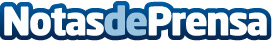 El vino Viña Gormaz estrena imagen y representa los horizontes del suelo en su nueva etiquetaSimboliza con discretos iconos los distintos tipos de suelo de los que procede cada categoría de vino. La composición de los estratos, niveles y alturas de las distintas parcelas de viñedo son las diferencias entre su gama de vino joven, roble, crianza (Ribera del Duero) y verdejo (Rueda)Datos de contacto:Ricardo Barquin Bastero+34652778185Nota de prensa publicada en: https://www.notasdeprensa.es/el-vino-vina-gormaz-estrena-imagen-y Categorias: Nacional Gastronomía Marketing Industria Alimentaria Restauración http://www.notasdeprensa.es